Приложение № 2к приказу ФНС Россииот «12» октября 2023 г.№ БВ-7-11/741@Формат представления в налоговый орган запроса страховой организацией (негосударственным пенсионным фондом) сведений о подтверждении неполучения налогоплательщиком социального налогового вычета либо о подтверждении факта получения налогоплательщиком социального налогового вычета, предусмотренного подпунктом 4 пункта 1 статьи 219 Налогового кодекса Российской Федерации, в электронной формеI. ОБЩИЕ СВЕДЕНИЯ1. Настоящий формат описывает требования к XML-файлам (далее – файл обмена) передачи в налоговый орган запроса страховой организацией (негосударственным пенсионным фондом) сведений о подтверждении неполучения налогоплательщиком социального налогового вычета либо о подтверждении факта получения налогоплательщиком социального налогового вычета, предусмотренного подпунктом 4 пункта 1 статьи 219 Налогового кодекса Российской Федерации, в электронной форме.2. Номер версии настоящего формата 5.01, часть CCLXXVI.II. ОПИСАНИЕ ФАЙЛА ОБМЕНА3. Имя файла обмена должно иметь следующий вид:R_Т_A_K_О_GGGGMMDD_N, где:R_Т – префикс, принимающий значение UT_ZAPRSTRORGNPF;A_K – идентификатор получателя информации, где: A – идентификатор получателя, которому направляется файл обмена, K – идентификатор конечного получателя, для которого предназначена информация из данного файла обмена. Передача файла от отправителя к конечному получателю (К) может осуществляться в несколько этапов через другие налоговые органы, осуществляющие передачу файла на промежуточных этапах, которые обозначаются идентификатором А. В случае передачи файла от отправителя к конечному получателю при отсутствии налоговых органов, осуществляющих передачу на промежуточных этапах, значения идентификаторов А и К совпадают.  Каждый из идентификаторов (A и K) имеет вид для налоговых органов – четырехразрядный код налогового органа;О – идентификатор отправителя информации, имеет вид:для организаций – девятнадцатиразрядный код (идентификационный номер налогоплательщика (далее – ИНН) и код причины постановки на учет (далее – КПП) организации (обособленного подразделения);для физических лиц – двенадцатиразрядный код (ИНН физического лица, при наличии. При отсутствии ИНН – последовательность из двенадцати нулей).GGGG – год формирования передаваемого файла, MM – месяц, DD – день;N – идентификационный номер файла. (Длина – от 1 до 36 знаков. Идентификационный номер файла должен обеспечивать уникальность файла).Расширение имени файла – xml. Расширение имени файла может указываться как строчными, так и прописными буквами.Параметры первой строки файла обменаПервая строка XML-файла должна иметь следующий вид:<?xml  version ="1.0"  encoding ="windows-1251"?>Имя файла, содержащего XML-схему файла обмена, должно иметь следующий вид:UT_ZAPRSTRORGNPF_1_276_00_05_01_xx, где хх – номер версии схемы.Расширение имени файла – xsd.XML-схема файла обмена приводится отдельным файлом и размещается на официальном сайте Федеральной налоговой службы в информационно-телекоммуникационной сети «Интернет».4. Логическая модель файла обмена представлена в виде диаграммы структуры файла обмена на рисунке 1 настоящего формата. Элементами логической модели файла обмена являются элементы и атрибуты XML-файла. Перечень структурных элементов логической модели файла обмена и сведения о них приведены в таблицах 4.1 – 4.11 настоящего формата.Для каждого структурного элемента логической модели файла обмена приводятся следующие сведения:наименование элемента. Приводится полное наименование элемента. В строке таблицы могут быть описаны несколько элементов, наименования которых разделены символом «|». Такая форма записи применяется при наличии в файле обмена только одного элемента из описанных в этой строке;сокращенное наименование (код) элемента. Приводится сокращенное наименование элемента. Синтаксис сокращенного наименования должен удовлетворять спецификации XML;признак типа элемента. Может принимать следующие значения: «С» – сложный элемент логической модели (содержит вложенные элементы), «П» – простой элемент логической модели, реализованный в виде элемента XML-файла, «А» – простой элемент логической модели, реализованный в виде атрибута элемента XML-файла. Простой элемент логической модели не содержит вложенные элементы;формат элемента. Формат элемента представляется следующими условными обозначениями: Т – символьная строка; N – числовое значение (целое или дробное).Формат символьной строки указывается в виде Т(n-k) или T(=k), где: n – минимальное количество знаков, k – максимальное количество знаков, символ «-» – разделитель, символ «=» означает фиксированное количество знаков в строке. В случае, если минимальное количество знаков равно 0, формат имеет вид Т(0-k). В случае, если максимальное количество знаков не ограничено, формат имеет вид Т(n-).Формат числового значения указывается в виде N(m.k), где: m – максимальное количество знаков в числе, включая знак (для отрицательного числа), целую и дробную часть числа без разделяющей десятичной точки, k – максимальное число знаков дробной части числа. Если число знаков дробной части числа равно 0 (то есть число целое), то формат числового значения имеет вид N(m).Для простых элементов, являющихся базовыми в XML, таких как элемент с типом «date», поле «Формат элемента» не заполняется. Для таких элементов в поле «Дополнительная информация» указывается тип базового элемента;признак обязательности элемента определяет обязательность наличия элемента (совокупности наименования элемента и его значения) в файле обмена. Признак обязательности элемента может принимать следующие значения: «О» – наличие элемента в файле обмена обязательно; «Н» – наличие элемента в файле обмена необязательно, то есть элемент может отсутствовать. Если элемент принимает ограниченный перечень значений (по классификатору, кодовому словарю), то признак обязательности элемента дополняется символом «К». В случае, если количество реализаций элемента может быть более одной, то признак обязательности элемента дополняется символом «М».К вышеперечисленным признакам обязательности элемента может добавляться значение «У» в случае описания в XML-схеме условий, предъявляемых к элементу в файле обмена, описанных в графе «Дополнительная информация».Дополнительная информация содержит, при необходимости, требования к элементу файла обмена, не указанные ранее. Для сложных элементов указывается ссылка на таблицу, в которой описывается состав данного элемента. Для элементов, принимающих ограниченный перечень значений из классификатора (кодового словаря), указывается соответствующее наименование классификатора (кодового словаря) или приводится перечень возможных значений. Для классификатора (кодового словаря) может указываться ссылка на его местонахождение. Для элементов, использующих пользовательский тип данных, указывается наименование типового элемента. 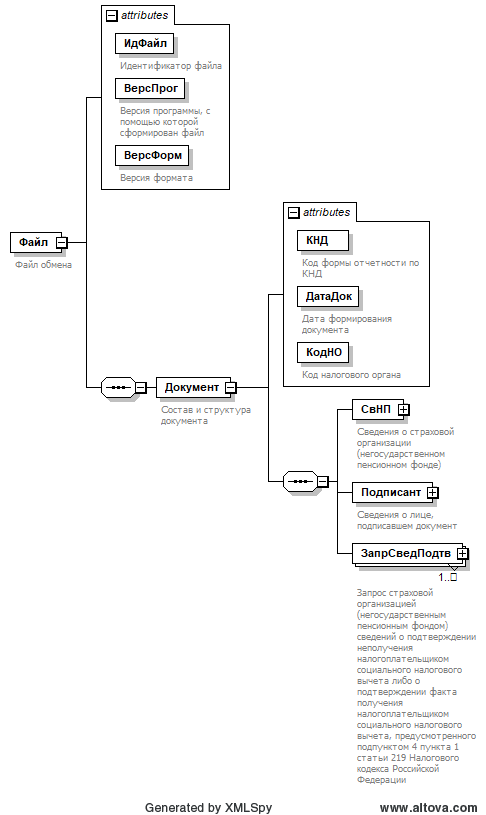 Рисунок 1. Диаграмма структуры файла обменаТаблица 4.1Файл обмена (Файл)Файл обмена (Файл)Файл обмена (Файл)Файл обмена (Файл)Файл обмена (Файл)Файл обмена (Файл)Наименование элементаСокращенное наименование (код) элементаПризнак типа элементаФормат элементаПризнак обязательности элементаДополнительная информацияИдентификатор файлаИдФайлAT(1-255)ОУСодержит (повторяет) имя сформированного файла (без расширения)Версия программы, с помощью которой сформирован файлВерсПрогAT(1-40)ОВерсия форматаВерсФормAT(1-5)ОПринимает значение: 5.01  Состав и структура документаДокументСОСостав элемента представлен в таблице 4.2 Таблица 4.2Состав и структура документа (Документ)Состав и структура документа (Документ)Состав и структура документа (Документ)Состав и структура документа (Документ)Состав и структура документа (Документ)Состав и структура документа (Документ)Наименование элементаСокращенное наименование (код) элементаПризнак типа элементаФормат элементаПризнак обязательности элементаДополнительная информацияКод формы отчетности по КНДКНДAT(=7)ОКТиповой элемент <КНДТип>.Принимает значение: 1184042  Дата формирования документаДатаДокAT(=10)ОТиповой элемент <ДатаТип>.Дата в формате ДД.ММ.ГГГГКод налогового органаКодНОAT(=4)ОКТиповой элемент <СОНОТип>  Сведения о страховой организации (негосударственном пенсионном фонде)СвНПСОСостав элемента представлен в таблице 4.3 Сведения о лице, подписавшем документПодписантСОСостав элемента представлен в таблице 4.5Запрос страховой организацией (негосударственным пенсионным фондом) сведений о подтверждении неполучения налогоплательщиком социального налогового вычета либо о подтверждении факта получения налогоплательщиком социального налогового вычета, предусмотренного подпунктом 4 пункта 1 статьи 219 Налогового кодекса Российской ФедерацииЗапрСведПодтвСОМСостав элемента представлен в таблице 4.7 Таблица 4.3Сведения о страховой организации (негосударственном пенсионном фонде) (СвНП)Сведения о страховой организации (негосударственном пенсионном фонде) (СвНП)Сведения о страховой организации (негосударственном пенсионном фонде) (СвНП)Сведения о страховой организации (негосударственном пенсионном фонде) (СвНП)Сведения о страховой организации (негосударственном пенсионном фонде) (СвНП)Сведения о страховой организации (негосударственном пенсионном фонде) (СвНП)Наименование элементаСокращенное наименование (код) элементаПризнак типа элементаФормат элементаПризнак обязательности элементаДополнительная информацияСтраховая организация (негосударственный пенсионный фонд)НПЮЛСОСостав элемента представлен в таблице 4.4 Таблица 4.4Страховая организация (негосударственный пенсионный фонд) (НПЮЛ)Страховая организация (негосударственный пенсионный фонд) (НПЮЛ)Страховая организация (негосударственный пенсионный фонд) (НПЮЛ)Страховая организация (негосударственный пенсионный фонд) (НПЮЛ)Страховая организация (негосударственный пенсионный фонд) (НПЮЛ)Страховая организация (негосударственный пенсионный фонд) (НПЮЛ)Наименование элементаСокращенное наименование (код) элементаПризнак типа элементаФормат элементаПризнак обязательности элементаДополнительная информацияПолное наименование организации НаимОргAT(1-1000)ОИНН организацииИННЮЛAT(=10)ОТиповой элемент <ИННЮЛТип>  КППКППAT(=9)ОТиповой элемент <КППТип>  Таблица 4.5Сведения о лице, подписавшем документ (Подписант)Сведения о лице, подписавшем документ (Подписант)Сведения о лице, подписавшем документ (Подписант)Сведения о лице, подписавшем документ (Подписант)Сведения о лице, подписавшем документ (Подписант)Сведения о лице, подписавшем документ (Подписант)Наименование элементаСокращенное наименование (код) элементаПризнак типа элементаФормат элементаПризнак обязательности элементаДополнительная информацияПризнак лица, подписавшего документПрПодпAT(=1)ОКПринимает значение: 1 – руководитель страховой организации (негосударственного пенсионного фонда) |2 – представитель страховой организации (негосударственного пенсионного фонда)Фамилия, имя, отчество (при наличии)ФИОСОТиповой элемент <ФИОТип>.Состав элемента представлен в таблице 4.11 Сведения о представителе страховой организации (негосударственного пенсионного фонда)СвПредСНУСостав элемента представлен в таблице 4.6.Элемент обязателен для <ПрПодп>=2Таблица 4.6Сведения о представителе страховой организации (негосударственного пенсионного фонда) (СвПред)Сведения о представителе страховой организации (негосударственного пенсионного фонда) (СвПред)Сведения о представителе страховой организации (негосударственного пенсионного фонда) (СвПред)Сведения о представителе страховой организации (негосударственного пенсионного фонда) (СвПред)Сведения о представителе страховой организации (негосударственного пенсионного фонда) (СвПред)Сведения о представителе страховой организации (негосударственного пенсионного фонда) (СвПред)Наименование элементаСокращенное наименование (код) элементаПризнак типа элементаФормат элементаПризнак обязательности элементаДополнительная информацияНаименование и реквизиты документа, подтверждающего полномочия представителя страховой организации (негосударственного пенсионного фонда)НаимДокAT(1-120)ОДля доверенности, совершенной в электронной форме, необходимо указывать GUID доверенностиТаблица 4.7Запрос страховой организацией (негосударственным пенсионным фондом) сведений о подтверждении неполучения налогоплательщиком социального налогового вычета либо о подтверждении факта получения налогоплательщиком социального налогового вычета, предусмотренного подпунктом 4 пункта 1 статьи 219 Налогового кодекса Российской Федерации (ЗапрСведПодтв)Запрос страховой организацией (негосударственным пенсионным фондом) сведений о подтверждении неполучения налогоплательщиком социального налогового вычета либо о подтверждении факта получения налогоплательщиком социального налогового вычета, предусмотренного подпунктом 4 пункта 1 статьи 219 Налогового кодекса Российской Федерации (ЗапрСведПодтв)Запрос страховой организацией (негосударственным пенсионным фондом) сведений о подтверждении неполучения налогоплательщиком социального налогового вычета либо о подтверждении факта получения налогоплательщиком социального налогового вычета, предусмотренного подпунктом 4 пункта 1 статьи 219 Налогового кодекса Российской Федерации (ЗапрСведПодтв)Запрос страховой организацией (негосударственным пенсионным фондом) сведений о подтверждении неполучения налогоплательщиком социального налогового вычета либо о подтверждении факта получения налогоплательщиком социального налогового вычета, предусмотренного подпунктом 4 пункта 1 статьи 219 Налогового кодекса Российской Федерации (ЗапрСведПодтв)Запрос страховой организацией (негосударственным пенсионным фондом) сведений о подтверждении неполучения налогоплательщиком социального налогового вычета либо о подтверждении факта получения налогоплательщиком социального налогового вычета, предусмотренного подпунктом 4 пункта 1 статьи 219 Налогового кодекса Российской Федерации (ЗапрСведПодтв)Запрос страховой организацией (негосударственным пенсионным фондом) сведений о подтверждении неполучения налогоплательщиком социального налогового вычета либо о подтверждении факта получения налогоплательщиком социального налогового вычета, предусмотренного подпунктом 4 пункта 1 статьи 219 Налогового кодекса Российской Федерации (ЗапрСведПодтв)Наименование элементаСокращенное наименование (код) элементаПризнак типа элементаФормат элементаПризнак обязательности элементаДополнительная информацияНомер запросаНомерЗапрAT(1-12)ОСодержит только числовые символыСведения о налогоплательщике, уплатившем страховые (пенсионные) взносыСведНПУплСОТиповой элемент <СведФЛТип>.Состав элемента представлен в таблице 4.9 Сведения о договореСведДоговорФЛСОСостав элемента представлен в таблице 4.8Таблица 4.8Сведения о договоре (СведДоговорФЛ)Сведения о договоре (СведДоговорФЛ)Сведения о договоре (СведДоговорФЛ)Сведения о договоре (СведДоговорФЛ)Сведения о договоре (СведДоговорФЛ)Сведения о договоре (СведДоговорФЛ)Наименование элементаСокращенное наименование (код) элементаПризнак типа элементаФормат элементаПризнак обязательности элементаДополнительная информацияДоговор заключен в пользу налогоплательщика, уплатившего страховые (пенсионные) взносыПрЗаклДогНПAT(=1)ОКПринимает значение: 0 – нет | 1 – да  Признак вида договораПрВидДоговорAT(=1)ОКПринимает значение: 1 – договор негосударственного пенсионного обеспечения | 2 – договор добровольного пенсионного страхования | 3 – договор добровольного страхования жизниДата заключения договораДатаДоговорAT(=10)ОТиповой элемент <ДатаТип>.Дата в формате ДД.ММ.ГГГГНомер договораНомерДоговорAT(1-40)ОСведения о лице, в пользу которого заключен договорСведЛицДогСНУТиповой элемент <СведФЛТип>.Состав элемента представлен в таблице 4.9.Элемент обязателен при <ПрЗаклДогНП>=0 и не заполняется при <ПрЗаклДогНП>=1Таблица 4.9Сведения о физическом лице (СведФЛТип)Сведения о физическом лице (СведФЛТип)Сведения о физическом лице (СведФЛТип)Сведения о физическом лице (СведФЛТип)Сведения о физическом лице (СведФЛТип)Сведения о физическом лице (СведФЛТип)Наименование элементаСокращенное наименование (код) элементаПризнак типа элементаФормат элементаПризнак обязательности элементаДополнительная информацияИННИННAT(=12)НТиповой элемент <ИННФЛТип>  Дата рожденияДатаРождAT(=10)ОТиповой элемент <ДатаТип>.Дата в формате ДД.ММ.ГГГГФамилия, имя, отчество (при наличии) ФИОСОТиповой элемент <ФИОТип>.Состав элемента представлен в таблице 4.11 Сведения о документе, удостоверяющем личностьСведДокСОСостав элемента представлен в таблице 4.10 Таблица 4.10Сведения о документе, удостоверяющем личность (СведДок)Сведения о документе, удостоверяющем личность (СведДок)Сведения о документе, удостоверяющем личность (СведДок)Сведения о документе, удостоверяющем личность (СведДок)Сведения о документе, удостоверяющем личность (СведДок)Сведения о документе, удостоверяющем личность (СведДок)Наименование элементаСокращенное наименование (код) элементаПризнак типа элементаФормат элементаПризнак обязательности элементаДополнительная информацияКод вида документаКодВидДокAT(=2)ОКТиповой элемент <СПДУЛТип>  Серия и номерСерНомДокAT(1-25)ОДата выдачиДатаДокАT(=10)ОТиповой элемент <ДатаТип>.Дата в формате ДД.ММ.ГГГГТаблица 4.11Фамилия, имя, отчество (ФИОТип)Фамилия, имя, отчество (ФИОТип)Фамилия, имя, отчество (ФИОТип)Фамилия, имя, отчество (ФИОТип)Фамилия, имя, отчество (ФИОТип)Фамилия, имя, отчество (ФИОТип)Наименование элементаСокращенное наименование (код) элементаПризнак типа элементаФормат элементаПризнак обязательности элементаДополнительная информацияФамилияФамилияAT(1-60)ОИмяИмяAT(1-60)ООтчествоОтчествоAT(1-60)Н